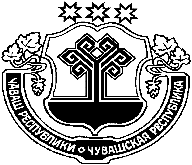 Об утратившими силу некоторых решений Собрания депутатов Конарского сельского поселения Цивильского района Чувашской РеспубликиВ соответствии с Федеральным законом Российской Федерации № 131-ФЗ от 06.10.2003 г. "Об общих принципах организации местного самоуправления в Российской Федерации", Законом Чувашской Республики от 18.10.2004 г. № 19 "Об организации местного самоуправления в Чувашской Республике", В соответствии со ст.51 Конституции Российской Федерации, Гражданским кодексом Российской Федерации, Земельным кодексом Российской Федерации, Градостроительным кодексом Российской Федерации, Жилищным кодексом  Российской Федерации, Федерального закона №52-ФЗ «О санитарно-эпидемиологическом благополучии населения», Федерального закона №7-ФЗ «Об охране окружающей среды», Федеральным законом  от 6 октября 2003 года № 131-ФЗ «Об общих принципах организации местного самоуправления в Российской Федерации», на основании иных законодательных актов Российской Федерации и Чувашской Республики, Устава муниципального образования Конарского  сельского поселения Цивильского района Чувашской Республики, утвержденного 24.05.2012 №12/1, в целях усиления контроля и повышения ответственности предприятий, организаций, учреждений, должностных лиц и граждан за санитарное и экологическое состояние, соблюдение чистоты и порядка на территории Конарского  сельского поселения Цивильского района Чувашской РеспубликиСОБРАНИЕ ДЕПУТАТОВ КОНАРСКОГО СЕЛЬСКОГО ПОСЕЛЕНИЯ РЕШИЛО:1. Признать утратившими силу следующие решения Собрания депутатов Конарского сельского поселения Цивильского района Чувашской Республики:- решение Собрания депутатов Конарского сельского поселения Цивильского района Чувашской Республики от 22.05.2017 №09 «Об утверждении Правил благоустройства территории Конарского сельского поселения Цивильского района Чувашской Республики»;- решение Собрания депутатов Конарского сельского поселения Цивильского района Чувашской Республики от 01.11.2017 №28 «Об утверждении Правил благоустройства территории Конарского сельского поселения Цивильского района Чувашской Республики»; - решение Собрания депутатов Конарского сельского поселения Цивильского района Чувашской Республики от 22.04.2019 №06 «Об утверждении Правил благоустройства территории Конарского сельского поселения Цивильского района Чувашской Республики».2. Настоящее решение вступает в силу после его официального опубликования (обнародования).Председатель Собрания депутатовКонарского сельского поселения Цивильского района		 	                                 	Кириллова А.В.ЧĂВАШ РЕСПУБЛИКИ ÇÈРПЎ РАЙОНĚ ЧУВАШСКАЯ РЕСПУБЛИКАЦИВИЛЬСКИЙ  РАЙОНКĂНАР ЯЛ  ТĂРĂХĚН ДЕПУТАЧĚСЕН ПУХĂВĚ ЙЫШĂНУ 2021 çул  чÿк уйăхĕн 23    № 10   Конар поселокéСОБРАНИЕ ДЕПУТАТОВКОНАРСКОГО СЕЛЬСКОГОПОСЕЛЕНИЯРЕШЕНИЕ2011 года  №                                                                     23 ноября  2021 года  № 10Поселок Конар